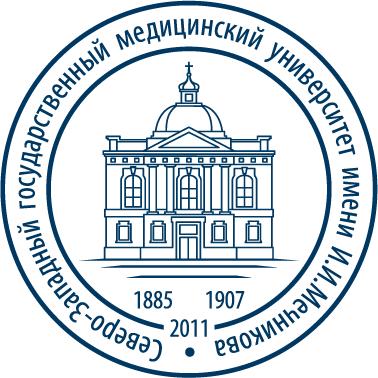 Министерство здравоохранения Российской Федерациифедеральное государственное бюджетное образовательное учреждениевысшего образования"Северо-Западный государственный медицинский университет имени И.И. Мечникова"Министерства здравоохранения Российской Федерации(ФГБОУ ВО СЗГМУ им. И.И. Мечникова Минздрава России)ПЕРЕЧЕНЬУЧЕБНО-МЕТОДИЧЕСКИХ ПОСОБИЙ По специальности: 31.08.30 ГенетикаУЧЕБНО-МЕТОДИЧЕСКИЕ ПОСОБИЯпо дисциплине «Генетика человека» Шавловский, М.М. Молекулярные основы генетики : учебное пособие / М.М. Шавловский ; Каф. медицинской генетики. - СПб. : Изд-во СЗГМУ им. И.И.Мечникова, 2016. - 52 c. : ил., табл. - Библиогр.: с. 45. Электронный ресурс: СДО MOODLE1
https://moodle.szgmu.ru/pluginfile.php/100729/mod_resource/content/3/Молекулярные основы генетики.pdfХарченко, Т.В. Основы медицинской генетики : учебное пособие / Т.В. Харченко, А.Ю. Петруничев ; Каф. медицинской генетики. - 3-е изд., доп. - СПб. : Изд-во СЗГМУ им. И.И.Мечникова, 2016. - Библиогр.: с. 69.Часть I. Цитологические основы наследственности. - 70 c. : ил.Основы медицинской генетики. Часть I. Цитологические основы наследственности: учебное пособие / Т. В. Харченко, А. Ю. Петруничев. — 3-е изд., доп. — СПб.: Изд-во СЗГМУ им. И. И. Мечникова, 2016. — 72 с. УЧЕБНО-МЕТОДИЧЕСКИЕ ПОСОБИЯпо дисциплине «Клиническая генетика»Шавловский, М.М. Молекулярные основы генетики : учебное пособие / М.М. Шавловский ; Каф. медицинской генетики. - СПб. : Изд-во СЗГМУ им. И.И.Мечникова, 2016. - 52 c. : ил., табл. - Библиогр.: с. 45. Электронный ресурс: СДО MOODLE1
https://moodle.szgmu.ru/pluginfile.php/100729/mod_resource/content/3/Молекулярные основы генетики.pdfХарченко, Т.В. Основы медицинской генетики : учебное пособие / Т.В. Харченко, А.Ю. Петруничев ; Каф. медицинской генетики. - 3-е изд., доп. - СПб. : Изд-во СЗГМУ им. И.И.Мечникова, 2016. - Библиогр.: с. 69.Часть I. Цитологические основы наследственности. - 70 c. : ил.Генетика: учебно-методическое пособие / под ред. проф. С. В. Костюкевича. — 4-е изд., дополн. — СПб.: Изд-во СЗГМУ им. И. И. Мечникова, 2017. — 124 с.УЧЕБНО-МЕТОДИЧЕСКИЕ ПОСОБИЯпо дисциплине «Патология»1. Словарь-справочник по патофизиологии / ФГБОУ ВО СЗГМУ им. И. И. Мечникова М-ва здравоохранения Рос. Федерации, Каф. патолог. физиологии ; ред. В. И. Николаев. - СПб. : Изд-во СЗГМУ им. И. И. Мечникова, 2016. - 115 c.2. Клиническая патофизиология: учебное пособие / под ред. проф. В. И. Николаева. - СПб.: Изд-во СЗГМУ им. И. И. Мечникова, 2016.—216 с. УЧЕБНО-МЕТОДИЧЕСКИЕ ПОСОБИЯпо дисциплине «Педагогика»Плавинский С. Л., Клиценко О.А. Вопросы обучения в МПД. Учебное пособие. СПб.: СЗГМУ, 2012.Педагогическое общение. / Соловьева С.Л., Одерышева Е.Б. - М-во здравоохранения Рос. Федерации, ФГБОУ ВО Сев.-Зап. гос. мед. ун-т им. И. И. Мечникова, Каф. общ. мед. психологии и педагогики. - Изд-во СЗГМУ им. И. И. Мечникова; СПб., 2018.УЧЕБНО-МЕТОДИЧЕСКИЕ ПОСОБИЯпо дисциплине «Медицина чрезвычайных ситуаций»1. Цымбал А.Н., Соляников В.Д. Медицинские аспекты катастроф на пожаро-, взрывоопасных объектах: учебное пособие. – СПб. – 2013. – 47 с.2. Казнин Ю.Ф. Средства профилактики лучевых поражений: учебное пособие. – СПб. – 2014. – 48 с.3. Дзуцов Н.К., Меараго Ш.Л. Медицинская сортировка пораженных с механическими повреждениями на догоспитальном этапе в чрезвычайных ситуациях: учебное пособие. – СПб. – 2014. – 44 с.4. Меараго Ш.Л., Соляников В.Д. Медицинская эвакуация в ЧС: учебное пособие. – СПб. – 2012. – 43 с.5. Сочетанная механическая травма: руководство для врачей / под ред. А.Н. Тулупова. – СПб., Издательство ООО «Стинс», 2012. – 393 с.6. Дзуцов Н.К., Меараго Ш.Л., Саенко Ю.В. Медицинские аспекты террористических актов с применением взрывных устройств: учебное пособие. – СПб. – 2011. – 70 с.7. Казнин Ю.Ф., Касумов А.С. Источники ионизирующего излучения: учебное пособие. – СПб. – 2012. – 43 с.8. Казнин Ю.Ф., Касумов А.С. Острая и хроническая лучевая болезнь: учебное пособие. – СПб. – 2012. – 66 с.9. Дзуцов Н.К., Цымбал А.Н. Травматический шок. Учебное пособие. – СПб. – 2012. – 51 с.10. Лазарев М.В., Романов В.В., Цымбал А.Н. Медико-тактическая характеристика землетрясений: учебное пособие. – СПб. – 2014. – 54 с.11. Лазарев М.В., Меараго Ш.Л., Романов В.В. Медико-тактическая характеристика метеорологических катастроф: учебное пособие. – СПб. – 2014. – 47 с.12. Лазарев М.В., Меараго Ш.Л., Романов В.В. Медико-тактическая характеристика геологических катастроф: учебное пособие. – СПб. – 2014. – 47 с.13. Меараго Ш.Л., Соляников В.Д., Цымбал А.Н. Медико-тактическая характеристика катастроф на пожаро-взрывоопасных объектах: учебное пособие. – СПб. – 2010. – 45 с.14. Дзуцов Н.К., Зоткин Е.Г., Лаптева Е.С., Меараго Ш.Л. Медико-тактическая характеристика очагов аварий, катастроф и стихийных бедствий: учебное пособие. – СПб. 2010. – 48 с.15. Дзуцов Н.К., Меараго Ш.Л., Соляников В.Д. Синдром длительного сдавления: учебное пособие. – СПб. – 2011. – 56 с.УЧЕБНО-МЕТОДИЧЕСКИЕ ПОСОБИЯпо дисциплине «Общественное здоровье и здравоохранение»1. Ризаханова О.А. Качество и стандарты медицинской помощи. Учебное пособие. – СПб.: Издательство ГБОУ ВПО СЗГМУ им. И.И. Мечникова, 2014. – 57 с.2. Анализ показателей заболеваемости в деятельности организатора здравоохранения: учебно-методическое пособие / Филатов В.Н., Пивоварова Г.М., Морозько П.Н. – СПб.: Издательство ФГБОУ ВО СЗГМУ им. И.И. Мечникова, 2018. – 58 с.3. Группировка, графическое изображение и оценка достоверности результатов исследований в деятельности организатора здравоохранения: учебно-методическое пособие / Филатов В.Н., Пивоварова Г.М., Морозько П.Н., Самсонова Т.В. - СПб.: Издательство ФГБОУ ВО СЗГМУ им. И.И. Мечникова, 2018. – 61 с.4. Использование медико-демографических показателей в деятельности организатора здравоохранения: учебно-методическое пособие / Филатов В.Н., Пивоварова Г.М., Гончар Н.Т., Лучкевич В.С. - СПб.: Издательство ФГБОУ ВО СЗГМУ им. И.И. Мечникова, 2018. – 65 с.5. Использование относительных и средних величин в деятельности организатора здравоохранения: учебно-методическое пособие / Филатов В.Н., Пивоварова Г.М., Морозько П.Н., Абумуслимова Е.А. - СПб.: Издательство ФГБОУ ВО СЗГМУ им. И.И. Мечникова, 2018. – 50 с.6. Научная организация медико-статистического и медико-социологического исследования: учебно-методическое пособие / Филатов В.Н., Самодова И.Л., Мельникова Е.А., Мариничева Г.Н. - СПб.: Издательство ФГБОУ ВО СЗГМУ им. И.И. Мечникова, 2018. – 50 с.7. Организация первичной медико-санитарной помощи населению: учебно-методическое пособие / Филатов В.Н., Пивоварова Г.М., Морозько П.Н.— СПб.: Издательство ФГБОУ ВО СЗГМУ им. И.И. Мечникова, 2015. – 77 с.8. Организация стационарной помощи населению: учебно-методическое пособие / Филатов В.Н., Гоголева М.Н., Могучая О.В. - СПб.: Издательство ФГБОУ ВО СЗГМУ им. И.И. Мечникова, 2015.– 75 с.УЧЕБНО-МЕТОДИЧЕСКИЕ ПОСОБИЯпо дисциплине «Пренатальная диагностика наследственных болезней»Шавловский, М.М. Молекулярные основы генетики : учебное пособие / М.М. Шавловский ; Каф. медицинской генетики. - СПб. : Изд-во СЗГМУ им. И.И.Мечникова, 2016. - 52 c. : ил., табл. - Библиогр.: с. 45.Харченко, Т.В. Основы медицинской генетики : учебное пособие / Т.В. Харченко, А.Ю. Петруничев ; Каф. медицинской генетики. - 3-е изд., доп. - СПб. : Изд-во СЗГМУ им. И.И.Мечникова, 2016. - Библиогр.: с. 69.УЧЕБНО-МЕТОДИЧЕСКИЕ ПОСОБИЯпо дисциплине «Неотложные состояния в неонатологии, связанные с наследственными нарушениями обмена веществ»Шавловский, М.М. Молекулярные основы генетики : учебное пособие / М.М. Шавловский ; Каф. медицинской генетики. - СПб. : Изд-во СЗГМУ им. И.И.Мечникова, 2016. - 52 c. : ил., табл. - Библиогр.: с. 45.Харченко, Т.В. Основы медицинской генетики : учебное пособие / Т.В. Харченко, А.Ю. Петруничев ; Каф. медицинской генетики. - 3-е изд., доп. - СПб. : Изд-во СЗГМУ им. И.И.Мечникова, 2016. - Библиогр.: с. 69Генетика: учебно-методическое пособие / под ред. проф. С. В. Костюкевича. — 4-е изд., дополн. — СПб.: Изд-во СЗГМУ им. И. И. Мечникова, 2017. — 124 с.УЧЕБНО-МЕТОДИЧЕСКИЕ ПОСОБИЯпо дисциплине «Онкогенетика»Шавловский, М.М. Молекулярные основы генетики : учебное пособие / М.М. Шавловский ; Каф. медицинской генетики. - СПб. : Изд-во СЗГМУ им. И.И.Мечникова, 2016. - 52 c. : ил., табл. - Библиогр.: с. 45.Харченко, Т.В. Основы медицинской генетики : учебное пособие / Т.В. Харченко, А.Ю. Петруничев ; Каф. медицинской генетики. - 3-е изд., доп. - СПб. : Изд-во СЗГМУ им. И.И.Мечникова, 2016. - Библиогр.: с. 69УЧЕБНО-МЕТОДИЧЕСКИЕ ПОСОБИЯпо дисциплине «Неотложные состояния в неонатологии, связанные с наследственными нарушениями обмена веществ (адаптационная)»Шавловский, М.М. Молекулярные основы генетики : учебное пособие / М.М. Шавловский ; Каф. медицинской генетики. - СПб. : Изд-во СЗГМУ им. И.И.Мечникова, 2016. - 52 c. : ил., табл. - Библиогр.: с. 45.Харченко, Т.В. Основы медицинской генетики : учебное пособие / Т.В. Харченко, А.Ю. Петруничев ; Каф. медицинской генетики. - 3-е изд., доп. - СПб. : Изд-во СЗГМУ им. И.И.Мечникова, 2016. - Библиогр.: с. 69Генетика: учебно-методическое пособие / под ред. проф. С. В. Костюкевича. — 4-е изд., дополн. — СПб.: Изд-во СЗГМУ им. И. И. Мечникова, 2017. — 124 с.УЧЕБНО-МЕТОДИЧЕСКИЕ ПОСОБИЯпо дисциплине «Онкогенетика (адаптационная)»Шавловский, М.М. Молекулярные основы генетики : учебное пособие / М.М. Шавловский ; Каф. медицинской генетики. - СПб. : Изд-во СЗГМУ им. И.И.Мечникова, 2016. - 52 c. : ил., табл. - Библиогр.: с. 45.Харченко, Т.В. Основы медицинской генетики : учебное пособие / Т.В. Харченко, А.Ю. Петруничев ; Каф. медицинской генетики. - 3-е изд., доп. - СПб. : Изд-во СЗГМУ им. И.И.Мечникова, 2016. - Библиогр.: с. 69УЧЕБНО-МЕТОДИЧЕСКИЕ ПОСОБИЯпо практике «Производственная (клиническая) практика 1» Шавловский, М.М. Молекулярные основы генетики : учебное пособие / М.М. Шавловский ; Каф. медицинской генетики. - СПб. : Изд-во СЗГМУ им. И.И.Мечникова, 2016. - 52 c. : ил., табл. - Библиогр.: с. 45.Харченко, Т.В. Основы медицинской генетики : учебное пособие / Т.В. Харченко, А.Ю. Петруничев ; Каф. медицинской генетики. - 3-е изд., доп. - СПб. : Изд-во СЗГМУ им. И.И.Мечникова, 2016. - Библиогр.: с. 69УЧЕБНО-МЕТОДИЧЕСКИЕ ПОСОБИЯпо практике «Производственная (клиническая) практика 2»1.	Шавловский, М.М. Молекулярные основы генетики : учебное пособие / М.М. Шавловский ; Каф. медицинской генетики. - СПб. : Изд-во СЗГМУ им. И.И.Мечникова, 2016. - 52 c. : ил., табл. - Библиогр.: с. 45.2.	Харченко, Т.В. Основы медицинской генетики : учебное пособие / Т.В. Харченко, А.Ю. Петруничев ; Каф. медицинской генетики. - 3-е изд., доп. - СПб. : Изд-во СЗГМУ им. И.И.Мечникова, 2016. - Библиогр.: с. 69УЧЕБНО-МЕТОДИЧЕСКИЕ ПОСОБИЯпо практике «Неотложная помощь»Сердечно-легочная реанимация. Базовые и расширенные методы сердечно-легочной реанимации, выполняемые у взрослого пациента на догоспитальном этапе Санкт-Петербург Издательство СЗГМУ им. И.И. Мечникова 2016Внезапная сердечная смерть: медицинские и правовые алгоритмы действий В. В. Руксин, С. А. Климанцев	Санкт-Петербург Издательство СЗГМУ им. И.И. Мечникова 2018Восстановление проходимости дыхательных путей при критических состояниях на догоспитальном этапе Н.В.Петрова, В.А.Семкичев	Санкт-Петербург Издательство СЗГМУ им. И.И. Мечникова 2014Особые реанимационные ситуации (электротравма, гипотермия, гипертермия, утопление, странгуляционная асфиксия) Т. П. Булач, О. Г. Изотова,  В.О.Божко Санкт-Петербург Издательство СЗГМУ им. И.И. Мечникова 2018Острые аллергические состояния. Неотложная помощь на догоспитальном этапе Т.П.Булач,  В.Е.Марусанов	Санкт-Петербург Издательство СЗГМУ им. И.И. Мечникова 2017УЧЕБНО-МЕТОДИЧЕСКИЕ ПОСОБИЯпо практике «Практика по получению навыков по специальности в симуляционных условиях»Шавловский, М.М. Молекулярные основы генетики : учебное пособие / М.М. Шавловский ; Каф. медицинской генетики. - СПб. : Изд-во СЗГМУ им. И.И.Мечникова, 2016. - 52 c. : ил., табл. - Библиогр.: с. 45.Харченко, Т.В. Основы медицинской генетики : учебное пособие / Т.В. Харченко, А.Ю. Петруничев ; Каф. медицинской генетики. - 3-е изд., доп. - СПб. : Изд-во СЗГМУ им. И.И.Мечникова, 2016. - Библиогр.: с. 69УЧЕБНО-МЕТОДИЧЕСКИЕ ПОСОБИЯпо практике «Коммуникативные навыки»Педагогическое общение	Соловьева С.Л., Одерышева Е.Б.	М-во здравоохранения Рос. Федерации, ФГБОУ ВО Сев.-Зап. гос. мед. ун-т им. И. И. Мечникова, Каф. общ. мед. психологии и педагогики. - Изд-во СЗГМУ им. И. И. Мечникова; СПб., 2018.Психология общения врача и пациента в общей практике 	Дегтярева Л.Н. ГБОУ ВПО СЗГМУ им. И.И. Мечникова МЗ РФ. - Изд-во СЗГМУ им. И. И. Мечникова ; СПб., 2013. - 67 c. - (Медицинское образование).УЧЕБНО-МЕТОДИЧЕСКИЕ ПОСОБИЯпо практике «Практика по пренатальной диагностике наследственных болезней»Шавловский, М.М. Молекулярные основы генетики : учебное пособие / М.М. Шавловский ; Каф. медицинской генетики. - СПб. : Изд-во СЗГМУ им. И.И.Мечникова, 2016. - 52 c. : ил., табл. - Библиогр.: с. 45.Харченко, Т.В. Основы медицинской генетики : учебное пособие / Т.В. Харченко, А.Ю. Петруничев ; Каф. медицинской генетики. - 3-е изд., доп. - СПб. : Изд-во СЗГМУ им. И.И.Мечникова, 2016. - Библиогр.: с. 69УЧЕБНО-МЕТОДИЧЕСКИЕ ПОСОБИЯпо дисциплине «Информационные технологии в общественном здравоохранении»Зайцев, В.М. Медицинская информатика. Практическая медицинская статистика : учеб.-метод. пособие / В. М. Зайцев ; М-во здравоохранения Рос. Федерации, ГБОУ ВПО Сев.-Зап. гос. мед. ун-т им. И. И. Мечникова, Каф. мед. информатики и физики. - СПб. : Изд-во СЗГМУ им. И. И. Мечникова, 2014. - 84 c. Абдулаева, З. И. Информационные компьютерные системы в медицине и здравоохранении : Учеб.-метод. пособие / З. И. Абдулаева, А. Д. Шматко ; М-во здравоохранения Рос. Федерации, ФГБОУ ВО Сев.-Зап. гос. мед. ун-т им. И. И. Мечникова, Каф. мед. информатики и физики. - СПб. : Изд-во СЗГМУ им. И. И. Мечникова, 2017. - 43 c. Сердюков, Ю.П. Оформление документов сложной структуры в среде MS Word 2010 : учеб.-метод. пособие / Ю. П. Сердюков ; М-во здравоохранения Рос. Федерации, ФГБОУ ВО Сев.-Зап. гос. мед. ун-т им. И. И. Мечникова, Каф. мед. информатики и физики. - СПб. : Изд-во СЗГМУ им. И. И. Мечникова, 2017. - 52 c. : Гельман, В.Я. Пакет PowerPoint 2010 в подготовке и проведении презентаций : учеб.-метод. пособие / В. Я. Гельман ; М-во здравоохранения Рос. Федерации, ФГБОУ ВО Сев.-Зап. гос. мед. ун-т им. И. И. Мечникова, Каф. мед. информатики и физики. - СПб. : Изд-во СЗГМУ им. И. И. Мечникова, 2017. - 43 c. : рис. УЧЕБНО-МЕТОДИЧЕСКИЕ ПОСОБИЯпо дисциплине «Основы НИР»Шавловский, М.М. Молекулярные основы генетики : учебное пособие / М.М. Шавловский ; Каф. медицинской генетики. - СПб. : Изд-во СЗГМУ им. И.И.Мечникова, 2016. - 52 c. : ил., табл. - Библиогр.: с. 45.Харченко, Т.В. Основы медицинской генетики : учебное пособие / Т.В. Харченко, А.Ю. Петруничев ; Каф. медицинской генетики. - 3-е изд., доп. - СПб. : Изд-во СЗГМУ им. И.И.Мечникова, 2016. - Библиогр.: с. 69